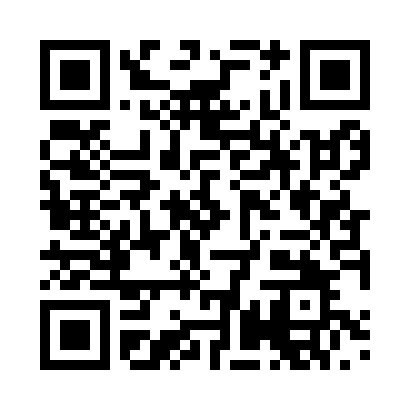 Prayer times for Augsfeld, GermanyWed 1 May 2024 - Fri 31 May 2024High Latitude Method: Angle Based RulePrayer Calculation Method: Muslim World LeagueAsar Calculation Method: ShafiPrayer times provided by https://www.salahtimes.comDateDayFajrSunriseDhuhrAsrMaghribIsha1Wed3:335:531:155:168:3710:472Thu3:305:521:155:178:3910:503Fri3:275:501:155:188:4010:534Sat3:245:481:155:188:4210:565Sun3:215:471:145:198:4310:586Mon3:185:451:145:198:4511:017Tue3:145:431:145:208:4611:048Wed3:115:421:145:218:4811:079Thu3:085:401:145:218:4911:1010Fri3:055:391:145:228:5111:1311Sat3:015:371:145:228:5211:1612Sun2:595:361:145:238:5411:1913Mon2:585:341:145:238:5511:2214Tue2:585:331:145:248:5611:2315Wed2:575:311:145:248:5811:2316Thu2:575:301:145:258:5911:2417Fri2:565:291:145:259:0111:2418Sat2:565:271:145:269:0211:2519Sun2:555:261:145:279:0311:2620Mon2:555:251:145:279:0511:2621Tue2:545:241:145:289:0611:2722Wed2:545:221:155:289:0711:2823Thu2:535:211:155:299:0811:2824Fri2:535:201:155:299:1011:2925Sat2:535:191:155:309:1111:2926Sun2:525:181:155:309:1211:3027Mon2:525:171:155:319:1311:3028Tue2:525:161:155:319:1411:3129Wed2:525:161:155:319:1511:3230Thu2:515:151:155:329:1711:3231Fri2:515:141:165:329:1811:33